Profesor: Adrián Contreras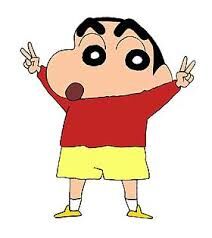 Asignatura: Lenguaje, Comunicación y LiteraturaCurso: 6º básicoGuía de aprendizaje y aplicación: organizador gráficoNombre: __________________________________   Curso: ___________ Fecha: _____________________Objetivo: aplicar nuevas estrategias de síntesis y registros de ideas principales endiversos textos.Organizador gráficoLee el siguiente texto y completa la siguiente actividad.Los árboles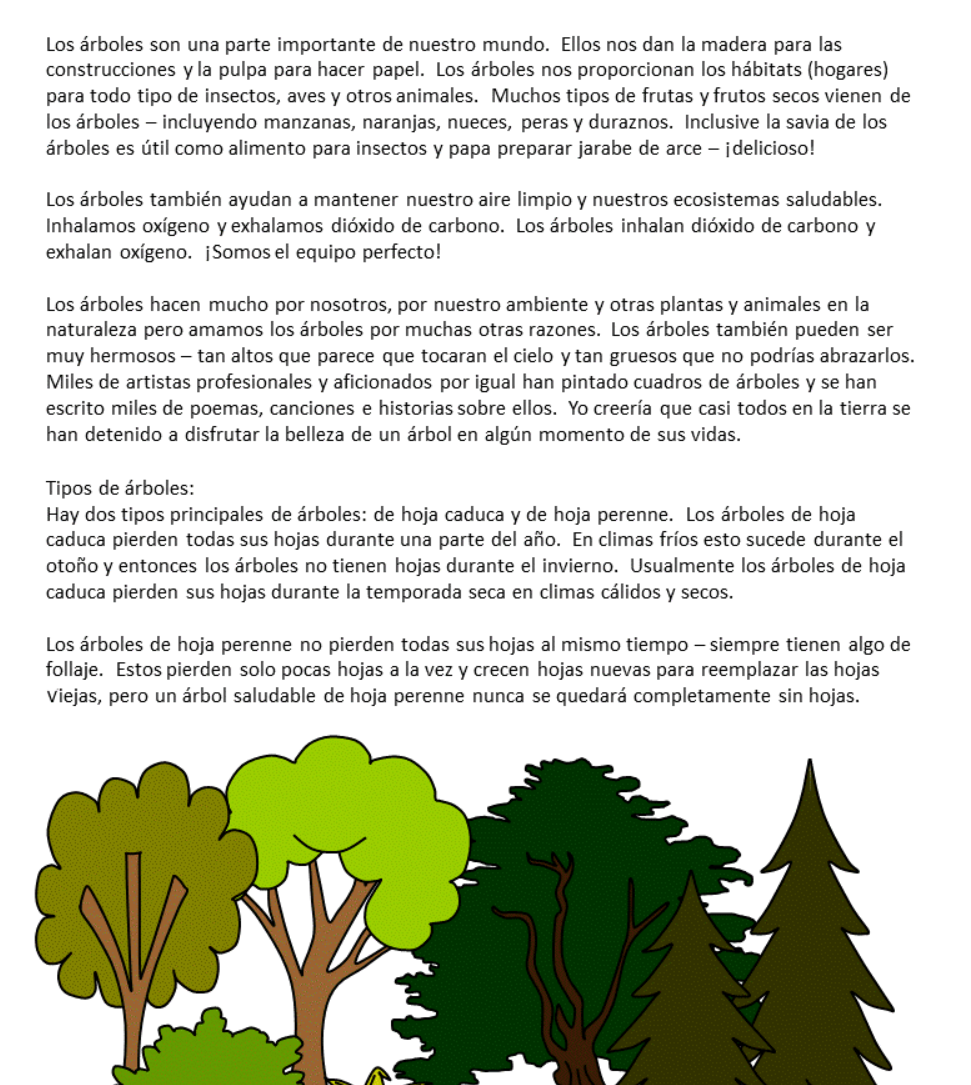 Escribe el tema principal, del texto anteriormente leído, en el tronco, los subtemas en las ramas y luego ubica los detalles en los frutos (representados por las terminaciones negras de las ramas).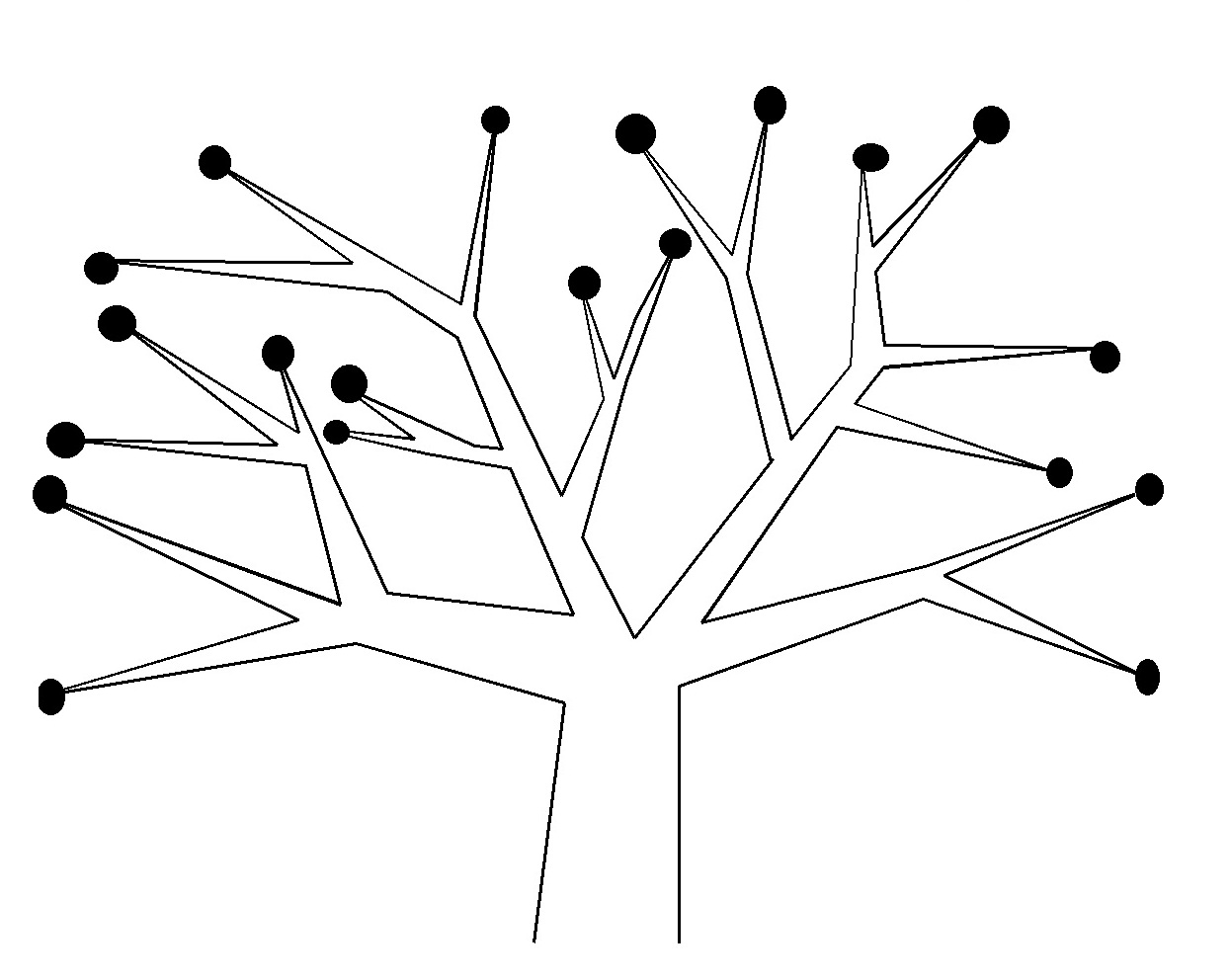 Elaborado por: Ministerio de Educación. Adaptado de “Organizador gráfico de cuatro columnas”, de Magdalena Infante Krebs.CreatividadCon respecto a todo lo aprendido el día de hoy, crea un organizador gráfico con el diseño que más te guste, sintetizando la información de las tres estrategias enseñadas.